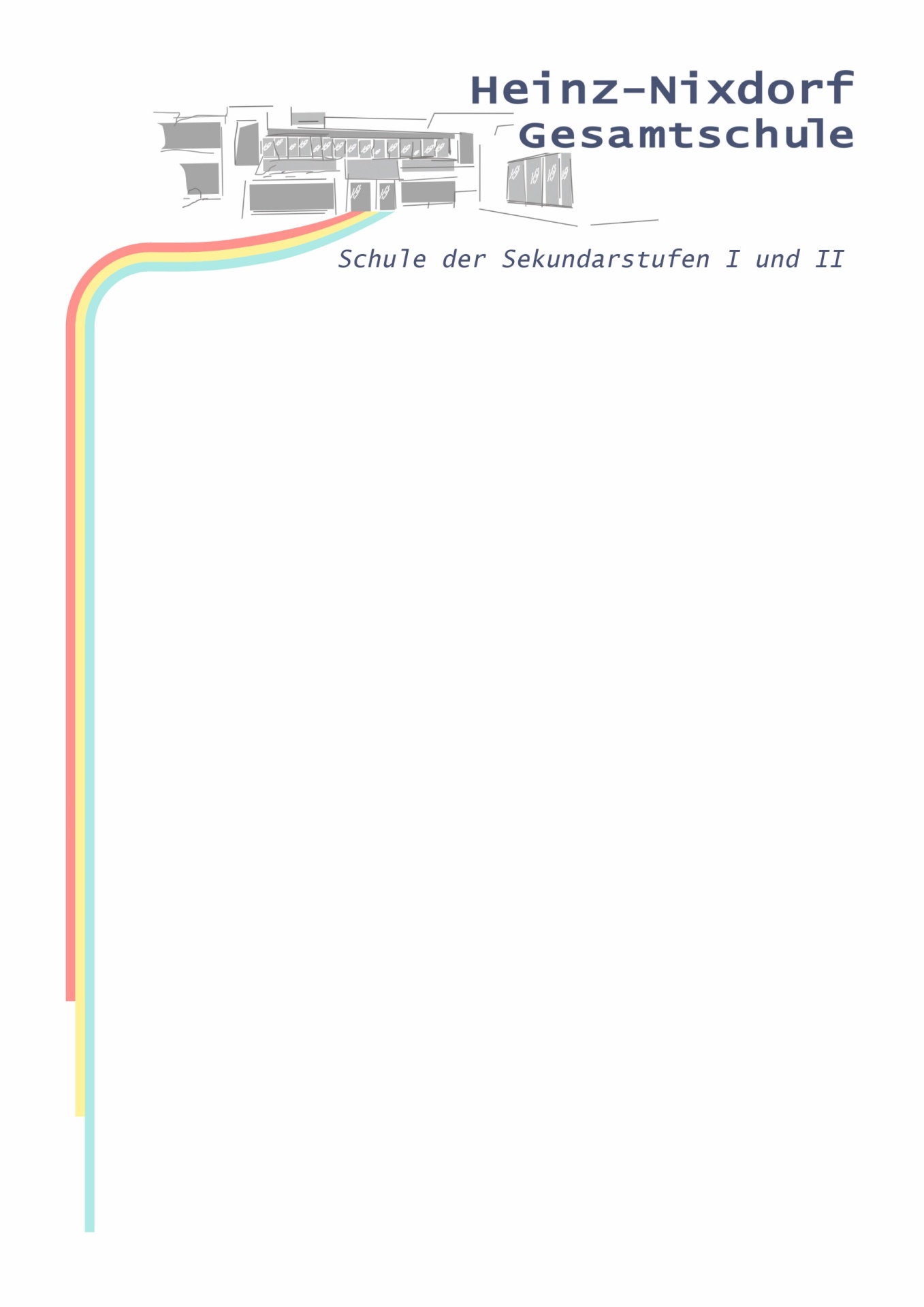 Boys- & Girlsday (Tagespraktikum) am 25. April 2024(von den Erziehungsberechtigten oder dem Betrieb vorab auszufüllen)ZUSAGE TagespraktikumHiermit bestätigen wir, dass unsere Tochter / unser Sohn / der Schüler / die Schülerin   ___________________________________ (Klasse  7 ___) im Rahmen des Boys- & Girlsday ein Tagespraktikum in einem Unternehmen (Betrieb / Organisation / Institution) absolvieren wird. Name des Unternehmens (Betrieb / Organisation / Institution):  _______________________________________________________________________________________________Anschrift:  ______________________________________________________     Tel.:  ___________________Branche/Berufsfeld: ____________________________________________________________________________________________________________________					__________________Unterschrift der Erziehungsberechtigten	                 				Datum          